FICHE D’INSCRIPTION GYMNASE RENE CASSIN – TOURRETTE-LEVENSConvocation à 8h45 – Petit déjeuner offert – Echauffement à 9h15Début des matchs à partir de 9h30Simples 9h30/12h30 – Doubles 14h30/17h30Fin des rencontres à 17h30 – Remise des récompenses et pot de départ vers 18h00Ce formulaire d’inscription doit impérativement parvenir par mail à guillaume.fsgt06@orange.fr         Avant le Mercredi 12 Avril 2023Ouvert à toutes et tous !! Inscription gratuite pour les licencié(e)s FSGT - 10€ pour les licenciés FFBAD/non licenciésNOM :       PRENOM :  AGE :  LICENCIE  FSGT  	                      LICENCIE  FFBAD   		NON  LICENCIE CLASSEMENT (ou niveau) : CLUB :MAIL :INSCRIPTION (les 2 cases peuvent être cochées) :PARTICIPATION SIMPLES :        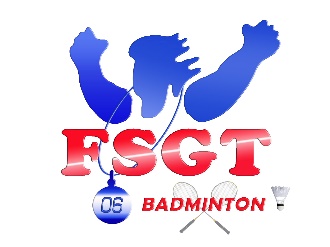 PARTICIPATION DOUBLES :                     Partenaire : Renseignements :   Guillaume.fsgt06@orange.fr / 06.06.52.93.76